    Проєкт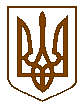 КАБІНЕТ МІНІСТРІВ УКРАЇНИПОСТАНОВАвід ____ ____________ 2023 р. № _______КиївПро затвердження Порядку ведення Державного реєстру нафтових та газових свердловинВідповідно до частини п’ятої статті 51 Кодексу України про надра Кабінет Міністрів України п о с т а н о в л я є:Затвердити Порядок ведення Державного реєстру нафтових та газових свердловин, що додається.2.    Пункт 19 Порядку державного обліку родовищ, запасів і проявів корисних копалин, затвердженого постановою Кабінету Міністрів України 
від 31 січня 1995 р. № 75 (ЗП України, 1995 р., № 4, ст. 99; Офіційний вісник України, 2004 р., № 51, ст. 3345) виключити.3.        Ця постанова набирає чинності з дня її офіційного опублікування, але не раніше 28 березня 2023 р.Прем’єр-міністр УкраїниДенис ШМИГАЛЬ